Angles Around a PointFind the missing angle .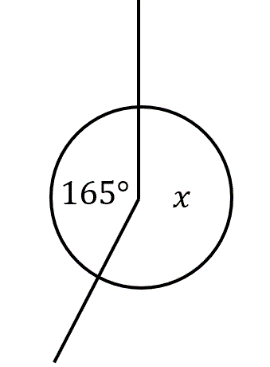 (a)			(b)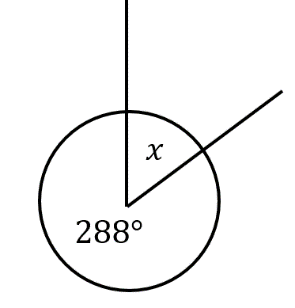 (c)			(d)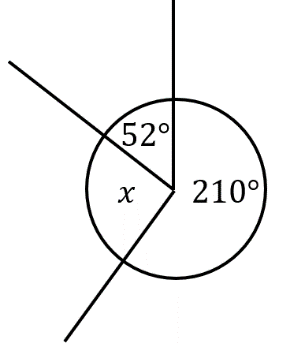 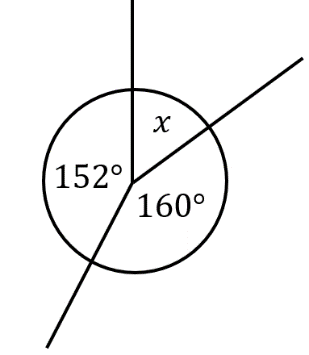 Find the missing angle .(a)			(b)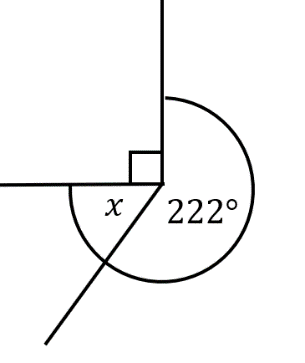 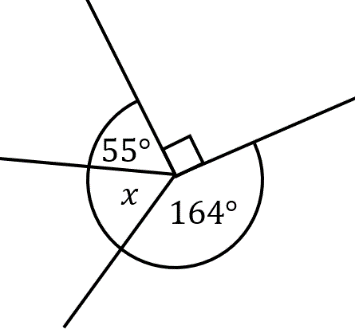 Find the missing angles,  and .(a)			(b)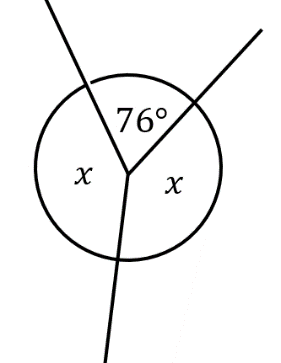 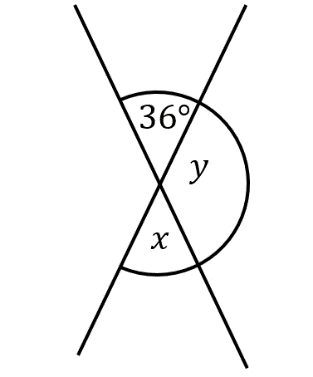 (c) 			(d)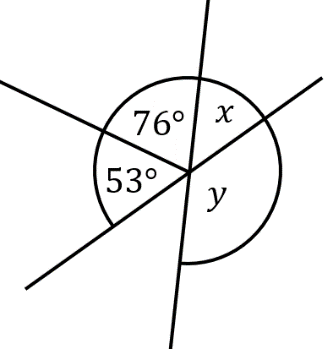 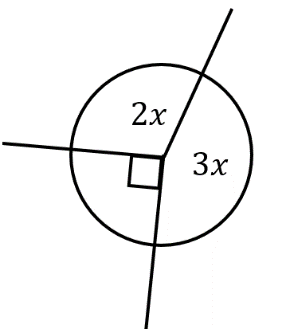 Angles Around a PointFind the missing angle .(a)			(b)(c)			(d)Find the missing angle .(a)			(b)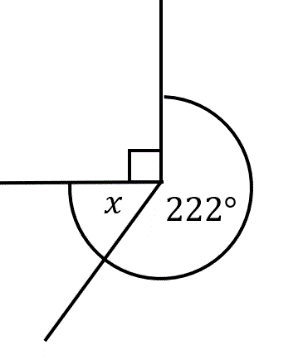 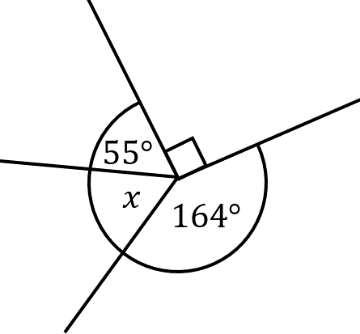 Find the missing angles,  and .(a)			(b)(c) 			(d)